Informations CSE/CSSCT aux salariés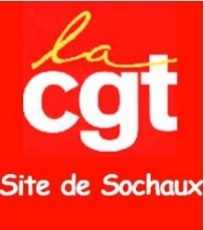 Samedis et jours fériés !Ça suffit !Il y a plus d’un mois l’équipe de nuit était arrêtée et 650 intérimaires étaient virés à pôle emploi. Depuis des travailleurs d’autres secteurs sont venus les remplacer contre leur gré. La direction ne trouve rien de mieux que d’imposer des samedis affichés à la pelle sans condition de volontariat, alors que dans le même temps d’autres connaissent le chômage partiel à répétition : c’est inacceptable !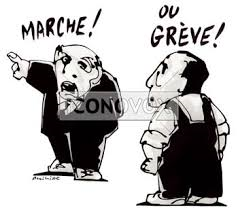 Avec le système des compteurs ces H+ ne sont même pas payées intégralement à la fin de chaque mois.Du boulot s’il y en a il faut le répartir entre nous tous et rappeler les intérimaires.Contre les dégradations des conditions de travail,Pour des embauches en CDI,Pour des postes supplémentaires,La CGT pose un mot d'ordre de grève :Le vendredi 15 octobre 2021à partir de 11h15 reconductible sur le samedi 16 octobre 2021